2022-yil 17-19-avgust kuni “O‘zbekiston bo‘ylab sayohat qil” dasturi doirasida Guliston tumanidagi “Ayollar daftari”ga kiritilgan 50 nafar ayollarning Buxoro shahriga sayohati amalga oshirildi.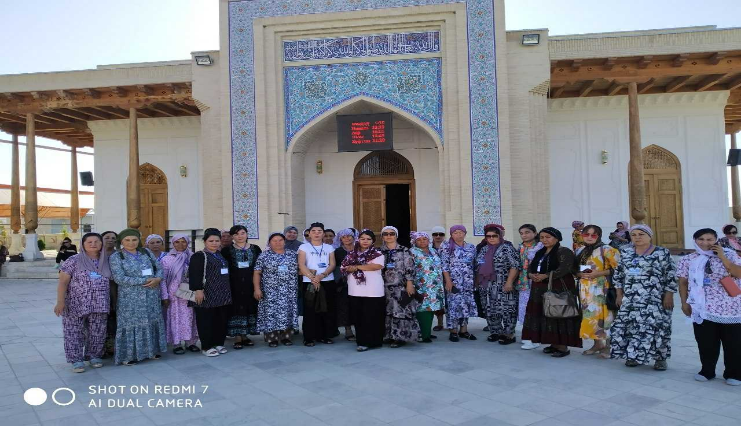 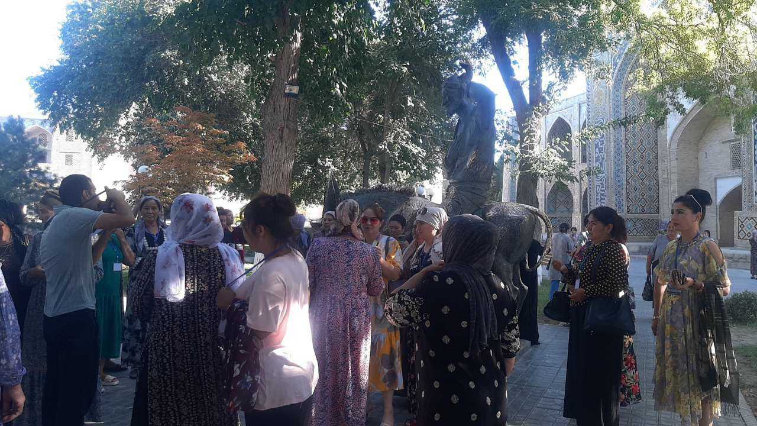 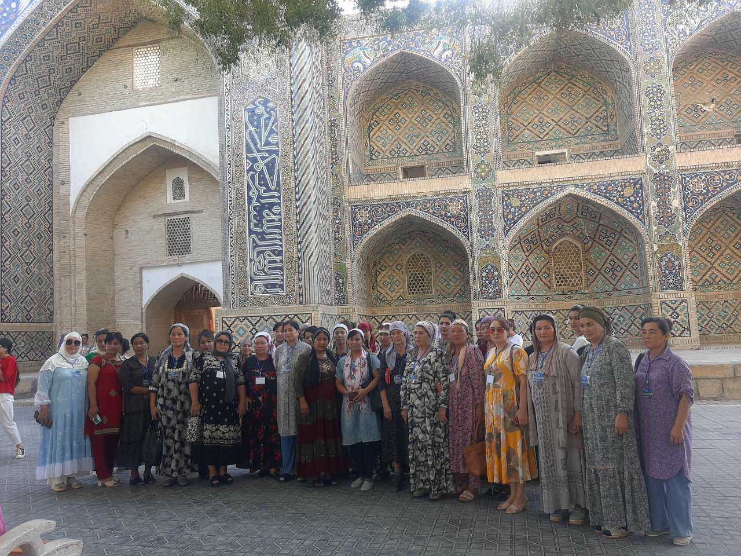 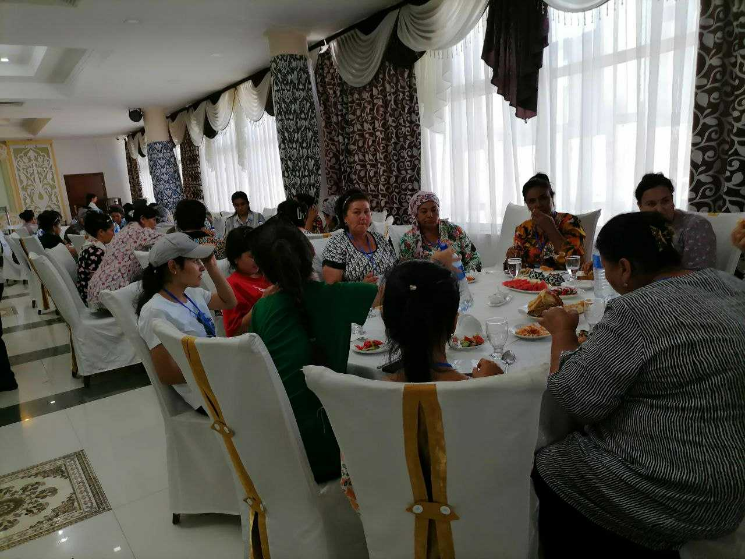 